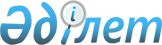 О внесении изменения в постановление акимата города Алматы от 12 апреля 2005 года N 2/211 "О некоторых вопросах деятельности уполномоченных государственных органов города Алматы в области регулирования земельных правоотношений"
					
			Утративший силу
			
			
		
					Постановление Акимата города Алматы от 10 января 2007 года N 1/71. Зарегистрировано Департаментом юстиции города Алматы 24 января 2007 года за N 733. Утратило силу постановлением акимата города Алматы от 22 января 2008 года N 1/56      Сноска. Утратило силу постановлением акимата города Алматы от 22.01.2008 N 1/56 (порядок введения в действие см. п.5).      Акимат города Алматы  ПОСТАНОВЛЯЕТ:



      1. Внести в постановление акимата города Алматы "О некоторых вопросах деятельности уполномоченных государственных органов города Алматы в области регулирования земельных правоотношений" от 12 апреля 2005 года N 2/211 (зарегистрировано в Реестре государственной регистрации нормативных правовых актов N 658, опубликовано в газетах "Вечерний Алматы" 2 июня 2005 года и "Алматы Акшамы" 28 мая 2005 года; с изменениями, внесенными постановлениями акимата города Алматы от 17 июня 2005 года N 3/364 "О внесении изменений в постановление акимата города Алматы от 12 апреля 2005 года N 2/211 "О некоторых вопросах деятельности уполномоченных государственных органов города Алматы в области регулирования земельных правоотношений", зарегистрировано в Реестре государственной регистрации нормативных правовых актов N 665, опубликовано в газетах "Вечерний Алматы" 4 августа 2005 года N 156 и "Алматы Акшамы" 23 июля 2005 года N 83; от 5 октября 2006 года N 6/1167 "О внесении изменения и дополнения в постановление акимата города Алматы от 12 апреля 2005 года N 2/211 "О некоторых вопросах деятельности уполномоченных государственных органов города Алматы в области регулирования земельных правоотношений", зарегистрировано в Реестре государственной регистрации нормативных правовых актов N 715, опубликовано в газетах "Вечерний Алматы" 7 декабря 2006 года N 236-238 и "Алматы Акшамы" 2 декабря 2006 года N 139), следующее изменение:

      ввести в состав Земельной комиссии города Алматы, утвержденной указанным постановлением:      2. Настоящее постановление вводится в действие со дня государственной регистрации в органах юстиции.

      3. Контроль за исполнением настоящего постановления оставляю за собой.       Аким города Алматы                  И. Тасмагамбетов       Секретарь Акимата                   К. Тажиева 
					© 2012. РГП на ПХВ «Институт законодательства и правовой информации Республики Казахстан» Министерства юстиции Республики Казахстан
				Ибраева Адиля Жунусовичадиректора филиала в городе Алматы Общенационального союза предпринимателей и работодателей "Атамекен"